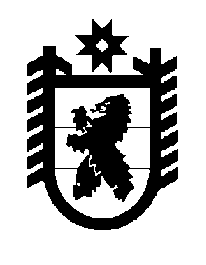 Российская Федерация Республика Карелия    ПРАВИТЕЛЬСТВО РЕСПУБЛИКИ КАРЕЛИЯПОСТАНОВЛЕНИЕот 14 июня 2016 года № 213-Пг. Петрозаводск Об установлении ограничений в весенний периодВ соответствии со статьями 6, 21 Федерального закона от 24 апреля 1995 года № 52-ФЗ «О животном мире», статьей 22 Федерального закона 
от 24 июля 2009 года № 209-ФЗ «Об охоте и о сохранении охотничьих ресурсов и о внесении изменений в отдельные законодательные акты Российской Федерации», по представлению Министерства сельского, рыбного и охотничьего хозяйства Республики Карелия и согласованию с Управлением Росприроднадзора по Республике Карелия, в целях обеспечения сохранения охотничьих ресурсов Правительство Республики Карелия п о с т а  н о в л я е т:Запретить на территории Республики Карелия, за исключением особо охраняемых природных территорий федерального значения, любительскую и спортивную охоту на белую и тундряную куропатку в весенний период.           Глава Республики  Карелия                       			      	        А.П. Худилайнен